ГОСУДАРСТВЕННОЕ АВТОНОМНОЕ УЧРЕЖДЕНИЕ
ЯРОСЛАВСКОЙ ОБЛАСТИ 
«ИНФОРМАЦИОННОЕ АГЕНТСТВО «ВЕРХНЯЯ ВОЛГА»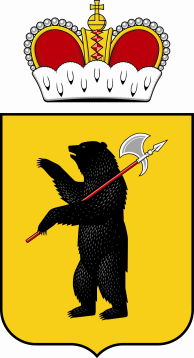 150000, г. Ярославль, ул. Максимова, д.17/27. E-mail: info@vvolga-yar.ru Тел./факс (4852) 30-57-39 КПП 760401001, ИНН 7604026974от «15» июля 2021 г. Заинтересованным лицамЗапрос в целях формированияпредставления о рыночных ценах по поставке  и установке технических средств контроля за соблюдением водителями режимов движения, труда и отдыха (тахографа)  В настоящее время ГАУ ЯО «Информационное агентство «Верхняя Волга» в целях формирования стоимости договора по поставке и установке технических средств контроля за соблюдением водителями режимов движения, труда и отдыха (тахографа) осуществляет анализ предложений Исполнителем.В срок до «02» августа 2021 г. просим представить предложения по цене договора на оказание услуг по поставке и установке технических средств контроля за соблюдением водителями режимов движения, труда и отдыха (тахографа), проект которого изложен в приложении № 3 к настоящему запросу.Порядок направления предложений – в простой письменной форме по почте и/или курьером и/или в форме скана указанного предложения на электронную почту Заказчика: zakazchik@vvolga-yar.ru (документ должен быть подписан уполномоченным лицом, скреплен печатью организации).Направление предложения от Исполнителя является подтверждением факта установления Исполнителем цены договора в соответствии с условиями проекта договора, в том числе техническим характеристикам, установленным в приложении № 2 к настоящему запросу.Настоящий запрос не является извещением о проведении закупки, офертой или публичной офертой и не влечет возникновения никаких обязанностей у заказчика.Форма предоставления предложения по цене договора – в приложении №1 к настоящему запросу.Техническое задание на поставку и установку технических средств контроля за соблюдением водителями режимов движения, труда и отдыха (тахографа) - в приложении № 2 к настоящему запросу.Проект договора – в приложении № 3 к настоящему запросу. Директор ГАУ ЯО «Информационное агентство «Верхняя Волга»                                                                                                   А.Л. ЛебедевПриложение № 1 к запросу в целях формированияпредставления о рыночных ценах ФОРМАпредоставления цены по договору, проект которого изложен в приложении № 2НА БЛАНКЕ ОРГАНИЗАЦИИ Коммерческое предложениеВ ГАУ ЯО «Информационное агентство «Верхняя Волга»от:______________________________(полное наименование участника, юридический и почтовый адрес)«___» ________ 2021г.                 В соответствии с условиями договора по поставке и установке технических средств контроля за соблюдением водителями режимов движения, труда и отдыха (тахографа), проект, которого изложен в запросе в целях формирования представления о рыночных ценах от 15.07.2021г., размещенном на сайте вволга.рф, предлагает  ________ (название организации) общую стоимость, включающую в себя все расходы по выполнению договора, в том числе расходы на перевозку, разгрузку, страхование, уплату таможенных пошлин, налогов, сборов и других обязательных платежей, погрузки, доставки и разгрузки товара до Заказчика, налоговые: ________________(сумма указывается цифровым значением и прописью) рублей, в том числе НДС_________/НДС не облагается.СПЕЦИФИКАЦИЯРуководитель (должность) ______________________    (Ф.И.О. Руководителя)           м.п. *Инструкции по заполнению1. Участник указывает свое полное фирменное наименование (в т.ч. организационно-правовую форму) и свой юридический и почтовый адрес.2. Цены указанные в коммерческом предложении  должны  включать все таможенные пошлины, налоги (включая НДС) и другие обязательные платежи в соответствии с действующим законодательством Российской Федерации, все транспортные и страховые расходы, расходы на погрузку-разгрузку и т.д. 3.  В своем коммерческом предложении Участник должен представить заполненную форму подписанную лицом, имеющим право в соответствии с законодательством Российской Федерации действовать от лица Участника без доверенности, или надлежащим образом уполномоченным им лицом на основании доверенности, скрепить печатью Участника.4. На все закупаемые товары, где указаны товарные знаки, Участник может предложить эквивалент, который в свою очередь должен точно соответствовать техническим характеристикам, указанным в техническом задании или превышать их и не уступать по качеству затребованным товарам.5. Страной происхождения товаров считается страна, в которой товары были полностью произведены или подвергнуты достаточной обработке (переработке) в соответствии с критериями, установленными таможенным законодательством Таможенного союза. При этом под страной происхождения товаров может пониматься группа стран, либо таможенные союзы стран, либо регион или часть страны, если имеется необходимость их выделения для целей определения страны происхождения товаров. Участник закупки несет ответственность за достоверность сведений о стране происхождения товара, указанных в заявке. Наименование страны происхождения товаров указывается в соответствии с Общероссийским классификатором стран мира ОК (МК (ИСО 3166) 004-97) 025-2001.Приложение 2 к запросу в целях формированияпредставления о рыночных ценах ТЕХНИЧЕСКОЕ ЗАДАНИЕПредмет закупки:  поставка и установка технических средств контроля за соблюдением водителями режимов движения, труда и отдыха (тахографа).Цели и правовое основание для поставки товара: Федеральный закон от 10 декабря 1995 г. №196-ФЗ «О безопасности дорожного движения».Приказ Минтранса РФ от 28 октября 2020 г. №440 «Об утверждении требований к тахографам, устанавливаемым на транспортные средства, категорий и видов транспортных средств, оснащаемых тахографами, правил использования, обслуживания и контроля работы тахографов, установленных на транспортные средства».Перечень выполняемых работ по установке, перечень товара:Перечень транспортных средств, подлежащих оснащению тахографами: Общие требования к поставке товара:Поставляемые устройства должны быть новыми (не бывшими в употреблении, не прошедшими ремонт или восстановление, замену составных частей, восстановление потребительских свойств), не находящимися в залоге или другом обременении, соответствующими техническому описанию модели и требованиям приказа Минтранса РФ от 28.10.2020 г. № 440.Тахографы должны соответствовать Техническому регламенту Таможенного союза ТР ТС 018/2011 «О безопасности колесных транспортных средств».Тахографы поставляются в оригинальной упаковке производителя, не имеющей повреждений, с сохранением всех защитных знаков производителя, которые могли бы обеспечивать сохранность, товарный вид, предохранять от всякого рода повреждений при транспортировке.Тахограф должен являться средством измерения с интервалом поверки 7 лет в соответствии с Федеральным законом №102-ФЗ «Об обеспечении единства измерений», сведения о котором включены в Федеральный  информационный фонд по обеспечению единства измерений.Сведения о поставляемых устройствах должны быть включены Федеральным бюджетным учреждением «Агентство автомобильного транспорта» (далее - ФБУ «Росавтотранс»):- о тахографах - в перечне сведений о моделях тахографов и иметь действующий статус записи;- блок СКЗИ тахографа - в перечне сведений о моделях блоках СКЗИ тахографа и иметь действующий статус записи.Требования к функциональным, техническим и качественным характеристикам товара:1. Тахограф представляет собой контрольное устройство, устанавливаемое на борту автотранспортных средств, предназначенное для регистрации скорости, режима труда и отдыха водителей.Тахограф должен включать в себя: устройство обработки данных;программно-аппаратное шифровальное (криптографическое) средство (далее блок СКЗИ), расположенное в отдельной опломбированной нише. блок памяти бортового устройства для хранения данных, не требующих регистрации в некорректируемом виде;два устройства ввода карт (считывающие устройства);средство отображения информации (дисплей) с возможность изменения цвета и яркости подсветки;печатающее устройство;разъем для выполнения сервисных функций, загрузки (выгрузки) данных k-line, CAN;разъемы для подключения бортового устройства к транспортному средству;средства ввода информации в тахограф (клавиатура).встроенную батарею питания с ресурсом работы не менее 3 лет, с возможностью замены, без вскрытия основного корпуса тахографа;разъем типа FAKRA для подключения к тахографу антенны для приема сигналов ГНСС/GPSФункцию защиты от блокировки карт, которая должна обеспечивать автоматический выброс нечитаемой или поврежденной карты тахографа.Конструкция бортового устройства должна иметь люк(и) для замены СКЗИ и/или элемента резервного питания без вскрытия основного опломбированного корпуса устройства. При этом отсеки размещения блока СКЗИ и элемента питания должны опломбироваться отдельными пломбами, позволяющими однозначно установить факт их вскрытия. Сведения о результатах поверки тахографа должны быть учтены в Федеральном информационный фонде по обеспечению единства измерений.Основные технические характеристики Тахографа:Комплектация тахографа Цифровой тахограф – 1 шт в составе: Блок НКМ – 1 штАнтенна ГЛОНАСС/GPS -1 штУстановочная рамка в гнездо 1 DIN -1 шт.Пломбировочная крышка разъема ABCD с крепежом - 1шт.Ключ извлечения тахографа из гнезда – 2шт.Руководство по эксплуатации тахографа - 1шт.Пломба пластиковая (без клейма) - 1шт.Лента бумаги термохимической – 1 шт2. Карта предприятия Карта предприятия выдаётся сроком на 3 года (СКЗИ). Обеспечивает идентификацию и аутентификацию владельца транспортного средства или сотрудников транспортного предприятия, допущенных для сбора полной статистики, накопленной тахографом, и позволяет производить некоторые настройки, в том числе установку блокировки или ограничения доступа к данным тахографа и данным карт водителей. Должна быть учтена в ФБУ «Росавтотранс» в перечне сведений о моделях карт тахографа и иметь действующий статус записи.3. Карта водителяКарта водителя выдаётся сроком на 3 года (СКЗИ). Обеспечивает идентификацию и аутентификацию водителя – владельца карты, а также сохраняет все данные о деятельности этого водителя не менее чем за 28 последних дней. Должна быть учтена в ФБУ «Росавтотранс» в перечне сведений о моделях карт тахографа и иметь действующий статус записи.Работы и услуги по вводу в эксплуатацию поставляемого оборудованияИсполнитель должен выполнить монтажные и пуско-наладочные работы (установка тахографа при необходимости с заменой/установкой датчика скорости и спидометра, активизация тахографа, активизация блока СКЗИ, настройка и опломбирование тахографа) в соответствии с требованиями:- приказа Министерства транспорта Российской Федерации (Минтранс России) от 28.10.2020 № 440.;- технической документации организации - изготовителя тахографа.Исполнитель должен осуществлять прием и обработку заявлений на выдачу и замену карт тахографа (карта водителя, карта предприятия) и обеспечить получение карт тахографа Заказчиком.Требования к Исполнителю: 1. Наличие сведений об участнике - специализированной мастерской в перечне мастерских ФБУ «Росавтотранс».2. Наличие действующих разрешительных документов, необходимых для исполнения условий договора.3. Наличие квалифицированного персонала. 4. Наличие возможности осуществления гарантийного ремонта оборудования на базе Исполнителя. 5. Мастерская исполнителя должна находиться в г. Ярославль Ярославской областиТребования к документам, подтверждающим соответствие Исполнителя установленным требованиям законодательства: 1. Копия уведомления Федерального бюджетного учреждения «Агентство автомобильного транспорта» об учёте Исполнителя в перечне мастерских, осуществляющих деятельность по установке, проверке, техническому обслуживанию и ремонту тахографов с присвоением регистрационного номера РФ.2. Копия действующей лицензии ФСБ РФ на осуществление деятельности разработки, производства, распространения шифровальных (криптографических) средств информационных систем и телекоммуникационных систем, защищенных с использованием шифровальных (криптографических) средств, выполнению работ, оказанию услуг в области шифрования информации, техническому обслуживанию шифровальных (криптографических) средств, информационных систем и телекоммуникационных систем, защищенных с использованием шифровальных (криптографических) средств (за исключением случая, если техническое обслуживание шифровальных (криптографических) средств, информационных систем и телекоммуникационных систем, защищенных с использованием шифровальных (криптографических) средств, осуществляется для обеспечения собственных нужд юридического лица или индивидуального предпринимателя).С указанием следующих видов работ в лицензии: пункт 12, 20, 21 перечня выполняемых работ и оказываемых услуг, составляющих лицензируемую деятельность, в отношении шифровальных (криптографических) средств, являющегося приложением к Положению, утвержденному Постановлением Правительства РФ от 16.04.2012 N 313 «Об утверждении Положения о лицензировании деятельности по разработке, производству, распространению шифровальных (криптографических) средств, информационных систем и телекоммуникационных систем, защищенных с использованием шифровальных (криптографических) средств, выполнению работ, оказанию услуг в области шифрования информации, техническому обслуживанию шифровальных (криптографических) средств, информационных систем и телекоммуникационных систем, защищенных с использованием шифровальных (криптографических) средств (за исключением случая, если техническое обслуживание шифровальных (криптографических) средств, информационных систем и телекоммуникационных систем, защищенных с использованием шифровальных (криптографических) средств, осуществляется для обеспечения собственных нужд юридического лица или индивидуального предпринимателя)»:- монтаж, установка (инсталляция), наладка шифровальных (криптографических) средств, за исключением шифровальных (криптографических) средств защиты фискальных данных, разработанных для применения в составе контрольно-кассовой техники, сертифицированных Федеральной службой безопасности Российской Федерации;- работы по обслуживанию шифровальных (криптографических) средств, предусмотренные технической и эксплуатационной документацией на эти средства (за исключением случая, если указанные работы проводятся для обеспечения собственных нужд юридического лица или индивидуального предпринимателя);- передача шифровальных (криптографических) средств, за исключением шифровальных (криптографических) средств защиты фискальных данных, разработанных для применения в составе контрольно-кассовой техники, сертифицированных Федеральной службой безопасности Российской Федерации.3. Свидетельство о прохождении персоналом Исполнителя обучения по программам, утвержденным Приказом Минтранса РФ от 17.01.2012 N 7 «Об утверждении Требований к программам подготовки (инструктажа) персонала, осуществляющего установку, проверку, техническое обслуживание и ремонт контрольных устройств, устанавливаемых на транспортных средствах, эксплуатацию и контроль использования таких контрольных устройств».4. Копия документа, подтверждающего, что участник является производителем или информационное письмо, иной документ выданный производителем о праве участника осуществлять поставку товаров. Из документов должно следовать, что производитель гарантирует поставку оборудования Участнику в сроки, позволяющие участнику выполнить свои обязательства перед Заказчиком вовремя и на условиях данной закупки, и что на предлагаемое таким образом оборудование распространяются фирменные гарантии производителя в течение требуемого заказчиком гарантийного срока5. Копия документа, подтверждающего, что участник является производителем или информационное письмо участника о том, что участник осуществляет ремонт самостоятельно и документы, подтверждающее право сервисной, технической службы участника на осуществление гарантийного ремонта, выданные изготовителем оборудования.Место выполнения работПо месту дислокации транспортного средства заказчика – г. Ярославль Ярославской областиСрок выполнения работСрок поставки и  установки  тахографа с блоком СКЗИ - 20 дней с даты заключения Договора.Срок поставки карт водителя – до 60 (шестидесяти) календарных дней с момента предоставления Заказчиком полного пакета документов, необходимых для оформления карт и получения разрешения ФБУ «Росавтотранс».Требования по передаче заказчику технических и иных документов при поставке товараПаспорт на  тахограф с формуляром блока СКЗИ тахографа. Руководство для водителяПаспорт блока СКЗИКопия сертификата соответствия тахографа техническому регламенту о безопасности колесных транспортных средств.Оформленные гарантийные талоны.Счета, счета-фактуры, товарные накладные. Акты приемки-передачи и документы, подтверждающие настройку и активацию на установленный тахограф.Требования к гарантийному сроку товараНа поставляемый тахограф устанавливается гарантийный срок согласно гарантийному сроку изготовителя, но не менее двух лет и начинает действовать с даты подписания Сторонами товарной накладной на товар и акта приемки – передачи выполненных работ по установке тахографов.Гарантийные обязательства должны распространяться на все комплектующие оборудования, в соответствии с условиями гарантии производителей оборудования и его комплектующих. Исполнитель должен иметь возможность выезда по требованию Заказчика по адресу базирования транспортных средств с целью оперативной замены оборудования. В случае нарушения работы Оборудования, гарантийный ремонт в течение гарантийного периода обеспечивает изготовитель или указанные в техническом паспорте уполномоченные авторизованные сервисные центры изготовителя в соответствии с предоставляемыми им гарантийными обязательствами. Снятое с ТС неисправное оборудование в дальнейшем проходит экспертизу в мастерской Исполнителя и на заводе производителя оборудования для выявления причины выхода оборудования из строя и степени вины в этом сотрудников заказчика или третьей стороны. В случае если причиной выхода из строя оборудования стали неправильные действия персонала Заказчика или третьей стороны, случай признается не гарантийным и стороны согласовывают между собой вопрос о компенсации стоимости не гарантийного ремонта оборудования.Подрядчик должен иметь статус гарантийной мастерской производителя и иметь право выполнять диагностику и ремонт тахографов. Приложение № 3 к запросу в целях формированияпредставления о рыночных ценах Проект договораДОГОВОР  № __________г. Ярославль                                                              «______»______________2021годаГосударственное автономное учреждение Ярославской области  «Информационное агентство «Верхняя Волга», именуемое в дальнейшем «Заказчик», в лице _____________________, действующего на основании _____________, с одной стороны, и _____________________________________________________________________________,именуемое в дальнейшем  «Исполнитель», в лице ____________________, действующего на основании _____________________________, с другой стороны, именуемые в дальнейшем Стороны, заключили настоящий договор о нижеследующем:1. Предмет  и  общие  условия  договора1.1. Исполнитель обязуется осуществить поставку и установку технических средств контроля за соблюдением водителями режимов движения, труда и отдыха (тахографа)  (далее – «Товар») в соответствии с условиями договора, а Заказчик обязуется оплатить поставленный Товар. 1.2. Количество, технические и функциональные характеристики поставляемого Товара определяются в Техническом задании и Спецификации (Приложением № 1, № 2, являющиеся неотъемлемой частью настоящего договора).1.3. Товар должен быть поставлен установлен в соответствии со спецификацией.1.4.  Установка товара включает в себя опломбирование, настройку и активизацию тахографов с СКЗИ.2. Качество, товар, упаковка2.1. Исполнитель гарантирует, что поставляемый товар является новым, неиспользованным, серийно выпускаемым. Исполнитель гарантирует, что товар не имеет дефектов, связанных с разработкой, материалами или качеством изготовления. Качество и безопасность поставляемого товара  должны соответствовать требованиям действующего законодательства. Упаковка и маркировка товара должны соответствовать требованиям действующего законодательства, а также обеспечить сохранность груза от повреждений при перевозке. Товар должен быть упакован способом, не допускающим его перемещение внутри тары при транспортировке и перегрузке. Исполнитель несет ответственность за всякого рода порчу товара вследствие некачественной или ненадлежащей упаковки.2.2. Товаром ненадлежащего качества (несоответствующим, дефектным, забракованным) считается Товар, у которого хотя бы один из параметров не соответствует требованиям ГОСТ, а также условиям настоящего договора, техническому заданию и спецификации.2.3. Требования по сроку гарантии качества товара устанавливаются в соответствии со статьей 5 Закона Российской Федерации от 07.02.1992 № 2300-1 «О защите прав потребителей».Заказчик незамедлительно, но не более чем в десятидневный срок, уведомляет Исполнителя о наступлении гарантийного случая и оформляет данный факт соответствующим Актом, который направляется Исполнителю для замены товара.Время замены товара при наступлении гарантийного случая – не более 14 календарных дней с момента получения Исполнителем Акта, при этом затраты на перевозку товара осуществляются за счет Исполнителя и не требуют дополнительных затрат Заказчика.2.4. Риск  случайной  гибели  и  повреждения  Товара  несет  Исполнитель  до  момента  передачи  товара  Заказчику.3. Обязанности сторон3.1. Исполнитель  обязуется:3.1.1. Поставить товар надлежащего качества в соответствии со спецификацией и техническим заданием, выполнить его установку и ввод в эксплуатацию в соответствии с требованиями технического задания, требованиями утвержденных технических регламентов, государственных стандартов, действующей нормативно-технической документации в отношении товара в сроки, установленные настоящим Договором.3.1.2. Нести риск случайной гибели или случайного повреждения товара до приемки его Заказчиком.3.1.3. Безвозмездно осуществить соответствующую замену товара в порядке и на условиях, предусмотренных настоящим  Договором.3.1.4. Своевременно предоставлять достоверную информацию о ходе исполнения своих обязательств, в том числе о сложностях, возникающих при исполнении Договора.3.1.5. После поставки товара и осуществления его установки и ввода в эксплуатацию предоставить Заказчику обеспечение гарантийных обязательств в соответствии с условиями Договора.3.1.6. Передать Заказчику вместе с Товаром документы, указанные в Техническом задании. 3.2. Заказчик  обязуется:3.2.1. Своевременно принять и оплатить поставленный Товар в соответствии с условиями настоящего Договора.3.2.2. Своевременно предоставлять разъяснения и уточнения по запросам Исполнителя в части поставки Товара в соответствии с условиями настоящего Договора.3.3. Исполнитель вправе:3.3.1. Требовать своевременной оплаты за поставленный Товар в соответствии с условиями настоящего Договора.3.4. Заказчик вправе:3.4.1. Требовать от Исполнителя надлежащего исполнения обязательств в соответствии с условиями Договора.3.4.2. Требовать от Исполнителя представления надлежащим образом оформленных документов, подтверждающих исполнение обязательств в соответствии с условиями Договора.3.4.3. Запрашивать у Исполнителя информацию о ходе и состоянии исполнения обязательств Исполнителя по настоящему Договору.3.4.4. Осуществлять контроль за порядком и сроками поставки Товара, не вмешиваясь в оперативно-хозяйственную деятельность Исполнителя.3.4.5. Отказаться от принятия и оплаты Товара, не соответствующего требованиям технического задания.4. Цена  договора  и  порядок  расчетов4.1. Стоимость каждой единицы Товара определяется в соответствии со Спецификацией. Цена договора включает в себя все расходы, связанные с перевозкой, доставкой, разгрузкой, страхованием, уплатой таможенных пошлин, налогов, сборов и других обязательных платежей, предусмотренных НК РФ, и составляет ___________________ (___________________) рублей. 4.2. Оплата Товара производится по безналичному расчету, путем перечисления денежных средств на расчетный счет Исполнителя, по факту поставки и установки товара в течение 30 календарных  дней с даты выставления счета Исполнителем и приемо-сдаточного акта, подтверждающего передачу и установку товара Исполнителем Покупателю.4.3. Днем оплаты считается день списания денежных средств с расчетного счета Заказчика.4.4. В случае если договор заключается с физическим лицом (за исключением индивидуальных предпринимателей и иных занимающихся частной практикой лиц), оплата такого договора уменьшается на размер налоговых платежей, связанных с оплатой договора.4.5. Изменение цены договора допускается в соответствии с гражданским законодательством Российской Федерации в следующих случаях:4.5.1. При снижении цены договора без изменения предусмотренных договором количества товаров, объема работ или услуг, качества поставляемых товаров, выполняемых работ, оказываемых услуг и иных условий договора.4.5.2. При уменьшении потребности заказчика в товарах, работах, услугах, на поставку, выполнение, оказание которых заключен договор.В данном случае стороны обязаны уменьшить цену договора исходя из цены единицы товара, работы, услуги. Цена единицы товара, работы, услуги должна определяться как частное от деления первоначальной цены договора на предусмотренные в договоре количество такого товара, объем работ, услуг.4.5.3. При увеличении потребности заказчика в товарах, работах, услугах, на поставку, выполнение, оказание которых заключен договор, но не более двадцати процентов предусмотренного таким договора количества товаров, объема работ, услуг или при выявлении потребности в дополнительном количестве товаров, объеме работ или услуг, не предусмотренных договором, но связанных с товарами, работами, услугами, предусмотренными договором исходя из установленной в договоре цены единицы товара, работы, услуги.При этом цена единицы товара, работы, услуги должна определяться как частное от деления первоначальной цены договора на предусмотренные в договоре количество такого товара, объем работ, услуг.4.5.4. При изменении в соответствии с законодательством Российской Федерации регулируемых государством цен (тарифов) на товары, работы, услуги.4.5.5. В случае существенного изменения обстоятельств, из которых стороны исходили при заключении договора, в порядке, предусмотренном статьей 451 Гражданского кодекса Российской Федерации.При этом изменение обстоятельств признается существенным, когда они изменились настолько, что, если бы стороны могли это разумно предвидеть, договор вообще не был бы ими заключен или был бы заключен на значительно отличающихся условиях. В этом случае стороны вправе согласовать новую цену договора (цену единицы товара, работы, услуги), количество товаров, объем работ, услуг, срок исполнения договора.4.5.6. В случае изменения ставки налога на добавленную стоимость.5. Сроки  и  условия поставки5.1.  Поставка  Товара  Заказчику  осуществляется  силами и за счет Исполнителя по адресу: г. Ярославль, ул. Максимова, д. 17/27.5.2. Поставка и установка осуществляется в сроки установленные в Техническом задании только в рабочие дни Заказчика (пн.- пт.; сб., вс. – выходной) с 9-00 до 16-00 часов. Время поставки и установки согласуется с Заказчиком. 5.3. Приемка товара осуществляется Заказчиком после установки,  опломбирования и ввода в эксплуатацию товара в соответствии с условиями настоящего Договора.5.4. Обязанность Исполнителя по поставке товара Заказчику считается исполненной с момента подписания Сторонами товарной накладной или УПД.6. Ответственность  сторон6.1. За неисполнение или ненадлежащее исполнение обязательств по Договору Стороны  несут  ответственность  в   соответствии  с  действующим  законодательством  Российской Федерации.6.2. В случае просрочки исполнения Заказчиком обязательств, предусмотренных Договором, а также в иных случаях неисполнения или ненадлежащего исполнения Заказчиком обязательств, предусмотренных Договором, Исполнитель вправе потребовать уплаты неустоек (штрафов, пеней). Пеня начисляется за каждый день просрочки исполнения Заказчиком обязательства, предусмотренного Договором, начиная со дня, следующего после дня истечения установленного Договором срока исполнения обязательства. При этом размер пени устанавливается в размере одной трехсотой действующей на дату уплаты пени ключевой ставки Центрального банка Российской Федерации от не уплаченной в срок суммы.За каждый факт неисполнения Заказчиком обязательств, предусмотренных Договором, за исключением просрочки исполнения обязательств, предусмотренных Договором, Исполнитель вправе взыскать с Заказчика штраф в размере ______________ рублей.Размер штрафа устанавливается, исходя из цены договора на момент заключения договора, в соответствии с постановлением Правительства Российской Федерации от 30.08.2017 № 1042, определяемой в следующем порядке:а) 1000 рублей, если цена Договора не превышает 3 млн. рублей (включительно);б) 5000 рублей, если цена Договора составляет от 3 млн. рублей до 50 млн. рублей (включительно);в) 10000 рублей, если цена Договора составляет от 50 млн. рублей до 100 млн. рублей (включительно);г) 100000 рублей, если цена Договора превышает 100 млн. рублей.6.3. В случае просрочки исполнения Исполнителем обязательств, предусмотренных Договором, начисляется пеня за каждый день просрочки исполнения Исполнителем обязательства, предусмотренного Договором, в размере одной трехсотой действующей на дату уплаты пени ключевой ставки Центрального банка Российской Федерации от цены договора, уменьшенной на сумму, пропорциональную объему обязательств, предусмотренных договором и фактически исполненных Исполнителем.6.4. За каждый факт неисполнения или ненадлежащего исполнения Исполнителем обязательств, предусмотренных Договором, за исключением просрочки исполнения обязательств (в том числе гарантийного обязательства), предусмотренных Договором, Исполнитель выплачивает Заказчику штраф в размере _____ рублей.Размер штрафа устанавливается, исходя из цены договора на момент заключения договора, в соответствии с постановлением Правительства Российской Федерации от 30.08.2017 № 1042, определяемой в следующем порядке:а) 10 процентов цены Договора (этапа) в случае, если цена Договора (этапа) не превышает 3 млн. рублей;б) 5 процентов цены Договора (этапа) в случае, если цена Договора (этапа) составляет от 3 млн. рублей до 50 млн. рублей (включительно);в) 1 процент цены Договора (этапа) в случае, если цена Договора (этапа) составляет от 50 млн. рублей до 100 млн. рублей (включительно);г) 0,5 процента цены Договора (этапа) в случае, если цена Договора (этапа) составляет от 100 млн. рублей до 500 млн. рублей (включительно);д) 0,4 процента цены Договора (этапа) в случае, если цена Договора (этапа) составляет от 500 млн. рублей до 1 млрд. рублей (включительно);е) 0,3 процента цены Договора (этапа) в случае, если цена Договора (этапа) составляет от 1 млрд. рублей до 2 млрд. рублей (включительно);ж) 0,25 процента цены Договора (этапа) в случае, если цена Договора (этапа) составляет от 2 млрд. рублей до 5 млрд. рублей (включительно);з) 0,2 процента цены Договора (этапа) в случае, если цена Договора (этапа) составляет от 5 млрд. рублей до 10 млрд. рублей (включительно);и) 0,1 процента цены Договора (этапа) в случае, если цена Договора (этапа) превышает 10 млрд. рублей. 6.5. В случае неисполнения или ненадлежащего исполнения Исполнителем обязательств, предусмотренных Договором, Заказчик вправе произвести оплату по Договору за вычетом соответствующего размера неустойки (штрафа, пени).6.6. В случае просрочки исполнения Исполнителем обязательств (в том числе гарантийного обязательства), предусмотренных Договором, а также в иных случаях неисполнения или ненадлежащего исполнения Исполнителем обязательств, предусмотренных Договором, Заказчик направляет Исполнителю требование об уплате неустоек (штрафов, пени).6.7. Общая сумма начисленной неустойки (штрафов, пени) за неисполнение или ненадлежащее исполнение Исполнителем обязательств, предусмотренных Договором, не может превышать цену Договора.6.8. Сторона освобождается от уплаты неустойки (штрафа, пени), если докажет, что неисполнение или ненадлежащее исполнение обязательства, предусмотренного Договором, произошло вследствие непреодолимой силы или по вине другой Стороны.6.9. К обстоятельствам непреодолимой силы относятся события, на которые Стороны не могут оказывать влияние и за возникновение которых ответственности не несут (землетрясение, наводнение, пожар, и другие стихийные бедствия, принятие органами законодательной власти ограничительных норм права и другие). Указанные события должны оказывать прямое влияние на невозможность надлежащего исполнения Сторонами принятых обязательств по Договору. К таким обстоятельствам не относятся нарушение обязанностей со стороны контрагентов Исполнителя, отсутствие на рынке нужных для исполнения товаров, отсутствие необходимых денежных средств.6.10. Сторона, ссылающаяся на обстоятельства непреодолимой силы, обязана в течение 3 (трех) календарных дней известить другую Сторону о наступлении действия или о прекращении действия подобных обстоятельств и предоставить надлежащее доказательство наступления обстоятельств непреодолимой силы. Надлежащим доказательством наличия указанных обстоятельств и их продолжительности будут служить заключения соответствующих компетентных органов.Если Сторона не направит или несвоевременно направит необходимое извещение, то она обязана возместить другой Стороне убытки, причиненные неизвещением или несвоевременным извещением.6.11. Стороны могут отказаться от дальнейшего исполнения обязательств по Договору по соглашению Сторон, если обстоятельство непреодолимой силы длится более 30 (тридцати) календарных дней.6.12. Стороны ни при каких условиях не начисляют проценты, установленные ст. 317.1 Гражданского кодекса Российской Федерации.6.13. Окончание срока действия настоящего договора не освобождает Стороны от ответственности за нарушение его условий в период его действия.6.14.  Выплата неустоек, пени и возмещение убытков не освобождает Стороны от исполнения своих обязательств по настоящему Договору.Конфиденциальность7.1. Каждая Сторона обязуется сохранять конфиденциальность полученной от другой Стороны технической, финансовой, коммерческой и другой информации, переданной в рамках настоящего Договора, и примет все необходимые, в том числе и юридические, меры по защите полученной информации от разглашения. Передача конфиденциальной информации третьим лицам, опубликование или другое ее разглашение может осуществляться только с письменного разрешения другой Стороны.8. Разрешение споров8.1. Все споры и разногласия, которые могут возникнуть в связи с выполнением обязательств по Договору, Стороны будут стремиться разрешать путем переговоров. 8.2. Претензия направляется в письменной форме с указанием допущенных нарушений со ссылкой на соответствующие положения Договора или его приложений, размер неустойки и (или) убытков, а также действия, которые должны быть произведены для устранения нарушений.8.3. Срок рассмотрения писем, уведомлений или претензий не может превышать 10 (десять) рабочих дней со дня их получения.8.4. В случае если указанные споры и разногласия не могут быть разрешены путем переговоров, они подлежат разрешению в порядке, предусмотренном действующим законодательством Российской Федерации, в Арбитражном суде Ярославской области.9. Антикоррупционная оговорка9.1. При исполнении своих обязательств по настоящему Договору, Стороны, их аффилированные лица, работники или посредники не выплачивают, не предлагают выплатить и не разрешают выплату каких-либо денежных средств или ценностей, прямо или косвенно, любым лицам, для оказания влияния на действия или решения этих лиц с целью получить какие-либо неправомерные преимущества.9.2. При исполнении своих обязательств по настоящему Договору, Стороны, их аффилированные лица, работники или посредники не осуществляют действия, квалифицируемые применимым для целей настоящего Договора законодательством, как дача или получение взятки, коммерческий подкуп, а также действия, нарушающие требования применимого законодательства и международных актов о противодействии легализации (отмыванию) доходов, полученных преступным путем.9.3. В случае возникновения у Стороны подозрений, что произошло или может произойти нарушение каких-либо положений настоящей Статьи, соответствующая Сторона обязуется уведомить об этом другую Сторону в письменной форме. После письменного уведомления, соответствующая Сторона имеет право приостановить исполнение обязательств по настоящему Договору до получения подтверждения, что нарушения не произошло или не произойдет. Это подтверждение должно быть направлено в течение десяти рабочих дней с даты получения письменного уведомления.Каналы связи «Телефон доверия» Государственного автономного учреждения Ярославской области «Информационное агентство «Верхняя Волга»» 8(4852) 72-92-36.9.4. В письменном уведомлении Сторона обязана сослаться на факты или предоставить материалы, достоверно подтверждающие или дающие основание предполагать, что произошло или может произойти нарушение каких-либо положений настоящей Статьи контрагентом, его аффилированными лицами, работниками или посредниками выражающееся в действиях, квалифицируемых применимым законодательством, как дача или получение взятки, коммерческий подкуп, а также в действиях, нарушающих требования применимого законодательства и международных актов о противодействии легализации доходов, полученных преступным путем.9.5. В случае нарушения одной Стороной обязательств воздерживаться от запрещенных в настоящем разделе Договора действий и/или неполучения другой Стороной в установленный в настоящем разделе Договора срок подтверждения, что нарушения не произошло или не произойдет, другая Сторона имеет право расторгнуть договор в одностороннем порядке полностью или в части, направив письменное уведомление о расторжении. Сторона, по чьей инициативе был расторгнут настоящий Договор в соответствии с положениями настоящей статьи, вправе требовать возмещения реального ущерба, возникшего в результате такого расторжения.9.6. Любая информация, предоставляемая Сторонами друг другу в рамках настоящего Договора, считается конфиденциальной и не подлежит разглашению без письменного согласия на то другой Стороны, за исключением случаев, установленных законом Российской Федерации.9.7. Все обязательства в отношении конфиденциальности в вопросах, связанных с исполнением настоящего Договора, Стороны обязуются соблюдать, и после прекращения действия настоящего Договора в течение 3 (Трех) лет.9.8. Стороны обязуются ограничить распространение информации, связанной с исполнением настоящего Договора, только кругом лиц, имеющих к ней непосредственное отношение. Стороны обязуются принять все необходимые меры безопасности для защиты  информации, документов и материалов, используемых в рамках настоящего Договора, от несанкционированного доступа.10. Заключительные положения10.1. Стороны обязаны сообщать друг другу об изменении своих юридических адресов, почтовых адресов, банковских реквизитов, номеров телефонов и телефаксов в течение 2 (Двух) дней с момента такого изменения.10.2. Договор вступает в силу с момента подписания его Сторонами и действует до полного исполнения Сторонами взятых на себя по настоящему Договору обязательств. Прекращение (окончание) срока действия Договора не освобождает Стороны от ответственности за неисполнение или ненадлежащее исполнение Договора, если таковые имели место при исполнении условий Договора.10.3. Любые изменения и дополнения к Договору должны быть совершены в письменной форме и подписаны надлежаще уполномоченными представителями Сторон.10.4. Изменение условий договора, в  том числе изменение цены договора, допускается в случаях, предусмотренных гражданским законодательством Российской Федерации и в случаях, предусмотренных разделом 27 Положения о закупке товаров, работ, услуг государственного автономного учреждения Ярославской области «Информационное агентство «Верхняя Волга».10.5. Все уведомления и извещения, необходимые в соответствии с Договором, совершаются в письменной форме и должны быть переданы лично или направлены заказной почтой, электронным сообщением, по факсу или иным способом, позволяющим установить факт отправки корреспонденции, с последующим предоставлением оригинала по адресам, указанным Сторонами.10.6. Вся корреспонденция, направляемая Сторонами друг другу, доставляется по согласованным адресам курьерской службой или почтовой связью с обязательным дублированием посредством факсимильной связи по согласованным факсам, телефонным номерам.Корреспонденция считается доставленной:в случае направления почтового отправления с уведомлением о вручении – в день доставки, указанный в уведомлении о вручении; в случае доставки курьером - в день доставки, если это происходит с 09.00 до 16.00 часов по местному времени Стороны-адресата.10.7. Договор может быть расторгнут по соглашению Сторон, по решению суда, в случае одностороннего отказа одной из Сторон от исполнения Договора в соответствии с гражданским законодательством.10.8. Заказчик вправе отказаться от исполнения договора в одностороннем порядке в случае неисполнения (ненадлежащего исполнения) Исполнителем обязательств, предусмотренных договором.10.9. В случае установления факта представления Исполнителем недостоверных сведений, послуживших основанием для признания его победителем закупки и заключения с ним договора, Заказчик вправе расторгнуть такой договор на любом этапе его исполнения.10.10. При исполнении договора не допускается замена Исполнителя (подрядчика, исполнителя), за исключением случаев, когда новый Исполнитель (подрядчик, исполнитель) является правопреемником предыдущего Исполнителя (подрядчика, исполнителя), с которым заключен договор, в соответствии с гражданским законодательством Российской Федерации (в случае реорганизации юридического лица в форме преобразования, слияния или присоединения). В случае перемены Исполнителя (подрядчика, исполнителя) его права и обязанности переходят к новому Исполнителю (подрядчику, исполнителю) на тех же условиях и в том же объеме.10.11. При расторжении Договора в связи с односторонним отказом Стороны Договора от исполнения Договора другая Сторона Договора вправе потребовать возмещения только фактически понесенного ущерба, непосредственно обусловленного обстоятельствами, являющимися основанием для принятия решения об одностороннем отказе от исполнения Договора.10.12. В части отношений между Сторонами, неурегулированной положениями Договора, применяется действующее законодательство Российской Федерации.10.13. Если какое-либо из положений Договора становится недействительным, это не затрагивает действительности остальных его положений.10.14. Приложения к Договору являются неотъемлемой частью настоящего Договора.10.15. Акты по настоящему Договору могут подписываться полномочными представителями Сторон как путем проставления собственноручной подписи, так и в электронном виде, путем использования электронной цифровой подписи.10.16. Для целей использования электронного документооборота в рамках настоящего Договора, Стороны предоставят друг другу открытые ключи электронной цифровой подписи лиц, уполномоченных Сторонами на подписание актов, уведомлений и другой корреспонденции по настоящему Договору, а также копии сертификата ключа подписи в течение 15 календарных дней с момента подписания настоящего Договора.11. Юридические адреса, банковские реквизиты  и  подписи  сторон     Заказчик:                                                                                  Исполнитель:Приложение № 1 к договору № _________ от ______________ТЕХНИЧЕСКОЕ ЗАДАНИЕПредмет закупки:  поставка и установка технических средств контроля за соблюдением водителями режимов движения, труда и отдыха (тахографа).Цели и правовое основание для поставки товара: Федеральный закон от 10 декабря 1995 г. №196-ФЗ «О безопасности дорожного движения».Приказ Минтранса РФ от 28 октября 2020 г. №440 «Об утверждении требований к тахографам, устанавливаемым на транспортные средства, категорий и видов транспортных средств, оснащаемых тахографами, правил использования, обслуживания и контроля работы тахографов, установленных на транспортные средства».Перечень выполняемых работ по установке, перечень товара:Перечень транспортных средств, подлежащих оснащению тахографами: Общие требования к поставке товара:Поставляемые устройства должны быть новыми (не бывшими в употреблении, не прошедшими ремонт или восстановление, замену составных частей, восстановление потребительских свойств), не находящимися в залоге или другом обременении, соответствующими техническому описанию модели и требованиям приказа Минтранса РФ от 28.10.2020 г. № 440.Тахографы должны соответствовать Техническому регламенту Таможенного союза ТР ТС 018/2011 «О безопасности колесных транспортных средств».Тахографы поставляются в оригинальной упаковке производителя, не имеющей повреждений, с сохранением всех защитных знаков производителя, которые могли бы обеспечивать сохранность, товарный вид, предохранять от всякого рода повреждений при транспортировке.Тахограф должен являться средством измерения с интервалом поверки 7 лет в соответствии с Федеральным законом №102-ФЗ «Об обеспечении единства измерений», сведения о котором включены в Федеральный  информационный фонд по обеспечению единства измерений.Сведения о поставляемых устройствах должны быть включены Федеральным бюджетным учреждением «Агентство автомобильного транспорта» (далее - ФБУ «Росавтотранс»):- о тахографах - в перечне сведений о моделях тахографов и иметь действующий статус записи;- блок СКЗИ тахографа - в перечне сведений о моделях блоках СКЗИ тахографа и иметь действующий статус записи.Требования к функциональным, техническим и качественным характеристикам товара:1. Тахограф представляет собой контрольное устройство, устанавливаемое на борту автотранспортных средств, предназначенное для регистрации скорости, режима труда и отдыха водителей.Тахограф должен включать в себя: устройство обработки данных;программно-аппаратное шифровальное (криптографическое) средство (далее блок СКЗИ), расположенное в отдельной опломбированной нише. блок памяти бортового устройства для хранения данных, не требующих регистрации в некорректируемом виде;два устройства ввода карт (считывающие устройства);средство отображения информации (дисплей) с возможность изменения цвета и яркости подсветки;печатающее устройство;разъем для выполнения сервисных функций, загрузки (выгрузки) данных k-line, CAN;разъемы для подключения бортового устройства к транспортному средству;средства ввода информации в тахограф (клавиатура).встроенную батарею питания с ресурсом работы не менее 3 лет, с возможностью замены, без вскрытия основного корпуса тахографа;разъем типа FAKRA для подключения к тахографу антенны для приема сигналов ГНСС/GPSФункцию защиты от блокировки карт, которая должна обеспечивать автоматический выброс нечитаемой или поврежденной карты тахографа.Конструкция бортового устройства должна иметь люк(и) для замены СКЗИ и/или элемента резервного питания без вскрытия основного опломбированного корпуса устройства. При этом отсеки размещения блока СКЗИ и элемента питания должны опломбироваться отдельными пломбами, позволяющими однозначно установить факт их вскрытия. Сведения о результатах поверки тахографа должны быть учтены в Федеральном информационный фонде по обеспечению единства измерений.Основные технические характеристики Тахографа:Комплектация тахографа Цифровой тахограф – 1 шт в составе: Блок НКМ – 1 штАнтенна ГЛОНАСС/GPS -1 штУстановочная рамка в гнездо 1 DIN -1 шт.Пломбировочная крышка разъема ABCD с крепежом - 1шт.Ключ извлечения тахографа из гнезда – 2шт.Руководство по эксплуатации тахографа - 1шт.Пломба пластиковая (без клейма) - 1шт.Лента бумаги термохимической – 1 шт2. Карта предприятия Карта предприятия выдаётся сроком на 3 года (СКЗИ). Обеспечивает идентификацию и аутентификацию владельца транспортного средства или сотрудников транспортного предприятия, допущенных для сбора полной статистики, накопленной тахографом, и позволяет производить некоторые настройки, в том числе установку блокировки или ограничения доступа к данным тахографа и данным карт водителей. Должна быть учтена в ФБУ «Росавтотранс» в перечне сведений о моделях карт тахографа и иметь действующий статус записи.3. Карта водителяКарта водителя выдаётся сроком на 3 года (СКЗИ). Обеспечивает идентификацию и аутентификацию водителя – владельца карты, а также сохраняет все данные о деятельности этого водителя не менее чем за 28 последних дней. Должна быть учтена в ФБУ «Росавтотранс» в перечне сведений о моделях карт тахографа и иметь действующий статус записи.Работы и услуги по вводу в эксплуатацию поставляемого оборудованияИсполнитель должен выполнить монтажные и пуско-наладочные работы (установка тахографа при необходимости с заменой/установкой датчика скорости и спидометра, активизация тахографа, активизация блока СКЗИ, настройка и опломбирование тахографа) в соответствии с требованиями:- приказа Министерства транспорта Российской Федерации (Минтранс России) от 28.10.2020 № 440.;- технической документации организации - изготовителя тахографа.Исполнитель должен осуществлять прием и обработку заявлений на выдачу и замену карт тахографа (карта водителя, карта предприятия) и обеспечить получение карт тахографа Заказчиком.Требования к Исполнителю: 1. Наличие сведений об участнике - специализированной мастерской в перечне мастерских ФБУ «Росавтотранс».2. Наличие действующих разрешительных документов, необходимых для исполнения условий договора.3. Наличие квалифицированного персонала. 4. Наличие возможности осуществления гарантийного ремонта оборудования на базе Исполнителя. 5. Мастерская исполнителя должна находиться в г. Ярославль Ярославской областиТребования к документам, подтверждающим соответствие Исполнителя установленным требованиям законодательства: 1. Копия уведомления Федерального бюджетного учреждения «Агентство автомобильного транспорта» об учёте Исполнителя в перечне мастерских, осуществляющих деятельность по установке, проверке, техническому обслуживанию и ремонту тахографов с присвоением регистрационного номера РФ.2. Копия действующей лицензии ФСБ РФ на осуществление деятельности разработки, производства, распространения шифровальных (криптографических) средств информационных систем и телекоммуникационных систем, защищенных с использованием шифровальных (криптографических) средств, выполнению работ, оказанию услуг в области шифрования информации, техническому обслуживанию шифровальных (криптографических) средств, информационных систем и телекоммуникационных систем, защищенных с использованием шифровальных (криптографических) средств (за исключением случая, если техническое обслуживание шифровальных (криптографических) средств, информационных систем и телекоммуникационных систем, защищенных с использованием шифровальных (криптографических) средств, осуществляется для обеспечения собственных нужд юридического лица или индивидуального предпринимателя).С указанием следующих видов работ в лицензии: пункт 12, 20, 21 перечня выполняемых работ и оказываемых услуг, составляющих лицензируемую деятельность, в отношении шифровальных (криптографических) средств, являющегося приложением к Положению, утвержденному Постановлением Правительства РФ от 16.04.2012 N 313 «Об утверждении Положения о лицензировании деятельности по разработке, производству, распространению шифровальных (криптографических) средств, информационных систем и телекоммуникационных систем, защищенных с использованием шифровальных (криптографических) средств, выполнению работ, оказанию услуг в области шифрования информации, техническому обслуживанию шифровальных (криптографических) средств, информационных систем и телекоммуникационных систем, защищенных с использованием шифровальных (криптографических) средств (за исключением случая, если техническое обслуживание шифровальных (криптографических) средств, информационных систем и телекоммуникационных систем, защищенных с использованием шифровальных (криптографических) средств, осуществляется для обеспечения собственных нужд юридического лица или индивидуального предпринимателя)»:- монтаж, установка (инсталляция), наладка шифровальных (криптографических) средств, за исключением шифровальных (криптографических) средств защиты фискальных данных, разработанных для применения в составе контрольно-кассовой техники, сертифицированных Федеральной службой безопасности Российской Федерации;- работы по обслуживанию шифровальных (криптографических) средств, предусмотренные технической и эксплуатационной документацией на эти средства (за исключением случая, если указанные работы проводятся для обеспечения собственных нужд юридического лица или индивидуального предпринимателя);- передача шифровальных (криптографических) средств, за исключением шифровальных (криптографических) средств защиты фискальных данных, разработанных для применения в составе контрольно-кассовой техники, сертифицированных Федеральной службой безопасности Российской Федерации.3. Свидетельство о прохождении персоналом Исполнителя обучения по программам, утвержденным Приказом Минтранса РФ от 17.01.2012 N 7 «Об утверждении Требований к программам подготовки (инструктажа) персонала, осуществляющего установку, проверку, техническое обслуживание и ремонт контрольных устройств, устанавливаемых на транспортных средствах, эксплуатацию и контроль использования таких контрольных устройств».4. Копия документа, подтверждающего, что участник является производителем или информационное письмо, иной документ выданный производителем о праве участника осуществлять поставку товаров. Из документов должно следовать, что производитель гарантирует поставку оборудования Участнику в сроки, позволяющие участнику выполнить свои обязательства перед Заказчиком вовремя и на условиях данной закупки, и что на предлагаемое таким образом оборудование распространяются фирменные гарантии производителя в течение требуемого заказчиком гарантийного срока5. Копия документа, подтверждающего, что участник является производителем или информационное письмо участника о том, что участник осуществляет ремонт самостоятельно и документы, подтверждающее право сервисной, технической службы участника на осуществление гарантийного ремонта, выданные изготовителем оборудования.Место выполнения работПо месту дислокации транспортного средства заказчика – г. Ярославль Ярославской областиСрок выполнения работСрок поставки и  установки  тахографа с блоком СКЗИ - 20 дней с даты заключения Договора.Срок поставки карт водителя – до 60 (шестидесяти) календарных дней с момента предоставления Заказчиком полного пакета документов, необходимых для оформления карт и получения разрешения ФБУ «Росавтотранс».Требования по передаче заказчику технических и иных документов при поставке товараПаспорт на  тахограф с формуляром блока СКЗИ тахографа. Руководство для водителяПаспорт блока СКЗИКопия сертификата соответствия тахографа техническому регламенту о безопасности колесных транспортных средств.Оформленные гарантийные талоны.Счета, счета-фактуры, товарные накладные. Акты приемки-передачи и документы, подтверждающие настройку и активацию на установленный тахограф.Требования к гарантийному сроку товараНа поставляемый тахограф устанавливается гарантийный срок согласно гарантийному сроку изготовителя, но не менее двух лет и начинает действовать с даты подписания Сторонами товарной накладной на товар и акта приемки – передачи выполненных работ по установке тахографов.Гарантийные обязательства должны распространяться на все комплектующие оборудования, в соответствии с условиями гарантии производителей оборудования и его комплектующих. Исполнитель должен иметь возможность выезда по требованию Заказчика по адресу базирования транспортных средств с целью оперативной замены оборудования. В случае нарушения работы Оборудования, гарантийный ремонт в течение гарантийного периода обеспечивает изготовитель или указанные в техническом паспорте уполномоченные авторизованные сервисные центры изготовителя в соответствии с предоставляемыми им гарантийными обязательствами. Снятое с ТС неисправное оборудование в дальнейшем проходит экспертизу в мастерской Исполнителя и на заводе производителя оборудования для выявления причины выхода оборудования из строя и степени вины в этом сотрудников заказчика или третьей стороны. В случае если причиной выхода из строя оборудования стали неправильные действия персонала Заказчика или третьей стороны, случай признается не гарантийным и стороны согласовывают между собой вопрос о компенсации стоимости не гарантийного ремонта оборудования.Подрядчик должен иметь статус гарантийной мастерской производителя и иметь право выполнять диагностику и ремонт тахографов.     Заказчик:                                                                                  Исполнитель:Приложение № 2 к договору № _________ от ______________СПЕЦИФИКАЦИЯ	Заказчик:                                                                                  Исполнитель:№ п/пНаименование товара,товарный знак (при наличии), производитель ТовараТребования к качеству, характеристикам (потребительским свойствам) товараСтрана происхождения товара Ед. изм.Количество Гарантийный срокЦена за единицу товара, руб.Общая стоимость товара, руб.1.Цифровой тахограф с СКЗИОсновные технические характеристики Тахографа:Комплектация тахографа:Блок НКМ – _____ штАнтенна ГЛОНАСС/GPS - _____ штУстановочная рамка в гнездо 1 DIN -____ шт.Пломбировочная крышка разъема ABCD с крепежом - ______шт.Ключ извлечения тахографа из гнезда – _____шт.Руководство по эксплуатации тахографа - __ шт.Пломба пластиковая (без клейма) - _____ шт.Лента бумаги термохимической – ____ шт2.Карта водителя для цифрового тахографа с СКЗИТипоразмерМатериал изготовленияТип картыАутентификация карты3.Карта предприятия для цифрового тахографа с СКЗИТипоразмерМатериал изготовленияТип картыАутентификация карты4.Установка тахографа, активация тахографа, настройка и опломбирование тахографаНДС 20%НДС 20%НДС 20%НДС 20%НДС 20%НДС 20%НДС 20%НДС 20%Итого, руб.Итого, руб.Итого, руб.Итого, руб.Итого, руб.Итого, руб.Итого, руб.Итого, руб.Наименование товаров/ работ/услугЕдиницы измеренияКоличествоНаименование товараНаименование товараНаименование товараЦифровой тахограф с СКЗИ шт.1Карта водителя для цифрового тахографа с СКЗИшт.2Карта предприятия для цифрового тахографа с СКЗИшт.1Наименование работНаименование работНаименование работУстановка тахографа, активация тахографа, настройка и опломбирование тахографаусл.ед.1№ п/пМарка (модель) ТСГод выпускаТип установленного спидометраМестонахождение Т/СКоличество, шт.1.Mercedes-Benz Sprinter 413 CDI2001электронныйг.Ярославль1Наименование товараОписание товараОписание товараЦифровой тахограф с СКЗИРабота с напряжением питания бортовой сети ТС 12В и 24ВДаЦифровой тахограф с СКЗИПотребляемый ток в режиме без печати, Ане более 0,7Цифровой тахограф с СКЗИПотребляемый ток в режиме печати, Ане более 3Цифровой тахограф с СКЗИПотребляемая мощность в режиме печати, Втне более 15Цифровой тахограф с СКЗИДиапазон измерения пути, км.0…9 999 999,9Цифровой тахограф с СКЗИМесто установкиУстановка в гнездо 1DIN согласно ISO 7736Цифровой тахограф с СКЗИМасса без упаковки, гр.не более 1,5 кгЦифровой тахограф с СКЗИИндикацияНаличие подсветкиЦифровой тахограф с СКЗИКоличество слотов для смарт-картне менее 2Цифровой тахограф с СКЗИРазмер термобумагиДиаметр не более 30 ммШирина рулона не более 58 ммЦифровой тахограф с СКЗИСкорость печати, мм/секне менее 50Цифровой тахограф с СКЗИИнтерфейсный разъемСтандартный разъем для настройки и выгрузки/загрузки данных K-Line, CANЦифровой тахограф с СКЗИСтепень защиты с лицевой стороны от проникновения пыли и воды по ГОСТ 14254-2015 (IEC 60529:2013) не менее IP54Цифровой тахограф с СКЗИДиапазон рабочих температур, °СОт не более −25 до не менее +60Цифровой тахограф с СКЗИДиапазон измерения скорости, км/чНе менее 0…220Цифровой тахограф с СКЗИНакопление и хранение данныхНе менее 365 днейЦифровой тахограф с СКЗИГарантийный срок, месНе менее 24Наименование товараОписание товараОписание товараКарта предприятия для цифрового тахографа с СКЗИ ТипоразмерID-1 (CR-80), соответствие ГОСТ Р ИСО/МЭК 7810-2015 "Национальный стандарт Российской Федерации. Карты идентификационные. Физические характеристики".Карта предприятия для цифрового тахографа с СКЗИ Материал изготовленияПоликарбонатКарта предприятия для цифрового тахографа с СКЗИ Тип картыКонтактнаяКарта предприятия для цифрового тахографа с СКЗИ Аутентификация картыPIN-код (четыре цифры)Наименование товараОписание товараОписание товараКарта водителя для цифрового тахографа с СКЗИ ТипоразмерID-1 (CR-80), соответствие ГОСТ Р ИСО/МЭК 7810-2015 "Национальный стандарт Российской Федерации. Карты идентификационные. Физические характеристики".Карта водителя для цифрового тахографа с СКЗИ Материал изготовленияПоликарбонатКарта водителя для цифрового тахографа с СКЗИ Тип картыКонтактнаяКарта водителя для цифрового тахографа с СКЗИ Аутентификация картыPIN-код (четыре цифры)ГАУ ЯО «Информационное агентство «Верхняя Волга»Юридический адрес: 150000, г. Ярославль, ул. Максимова, д. 17/27.ИНН 7604026974 /КПП 760401001Департамент финансов ЯО (ГАУ ЯО «Информационное агентство «Верхняя Волга», л/с 946080016) казначейский счет   03224643780000007101БАНК: ОТДЕЛЕНИЕ ЯРОСЛАВЛЬ//УФК по Ярославской области г.Ярославль, единый казначейский счет 40102810245370000065БИК  017888102  ОКТМО    78701000 КБК 00000000000000000130________________   М.П.Руководитель______________________     (подпись)М.П.Наименование товаров/ работ/услугЕдиницы измеренияКоличествоНаименование товараНаименование товараНаименование товараЦифровой тахограф с СКЗИ шт.1Карта водителя для цифрового тахографа с СКЗИшт.2Карта предприятия для цифрового тахографа с СКЗИшт.1Наименование работНаименование работНаименование работУстановка тахографа, активация тахографа, настройка и опломбирование тахографаусл.ед.1№ п/пМарка (модель) ТСГод выпускаТип установленного спидометраМестонахождение Т/СКоличество, шт.1.Mercedes-Benz Sprinter 413 CDI2001электронныйг.Ярославль1Наименование товараОписание товараОписание товараЦифровой тахограф с СКЗИРабота с напряжением питания бортовой сети ТС 12В и 24ВДаЦифровой тахограф с СКЗИПотребляемый ток в режиме без печати, Ане более 0,7Цифровой тахограф с СКЗИПотребляемый ток в режиме печати, Ане более 3Цифровой тахограф с СКЗИПотребляемая мощность в режиме печати, Втне более 15Цифровой тахограф с СКЗИДиапазон измерения пути, км.0…9 999 999,9Цифровой тахограф с СКЗИМесто установкиУстановка в гнездо 1DIN согласно ISO 7736Цифровой тахограф с СКЗИМасса без упаковки, гр.не более 1,5 кгЦифровой тахограф с СКЗИИндикацияНаличие подсветкиЦифровой тахограф с СКЗИКоличество слотов для смарт-картне менее 2Цифровой тахограф с СКЗИРазмер термобумагиДиаметр не более 30 ммШирина рулона не более 58 ммЦифровой тахограф с СКЗИСкорость печати, мм/секне менее 50Цифровой тахограф с СКЗИИнтерфейсный разъемСтандартный разъем для настройки и выгрузки/загрузки данных K-Line, CANЦифровой тахограф с СКЗИСтепень защиты с лицевой стороны от проникновения пыли и воды по ГОСТ 14254-2015 (IEC 60529:2013) не менее IP54Цифровой тахограф с СКЗИДиапазон рабочих температур, °СОт не более −25 до не менее +60Цифровой тахограф с СКЗИДиапазон измерения скорости, км/чНе менее 0…220Цифровой тахограф с СКЗИНакопление и хранение данныхНе менее 365 днейЦифровой тахограф с СКЗИГарантийный срок, месНе менее 24Наименование товараОписание товараОписание товараКарта предприятия для цифрового тахографа с СКЗИ ТипоразмерID-1 (CR-80), соответствие ГОСТ Р ИСО/МЭК 7810-2015 "Национальный стандарт Российской Федерации. Карты идентификационные. Физические характеристики".Карта предприятия для цифрового тахографа с СКЗИ Материал изготовленияПоликарбонатКарта предприятия для цифрового тахографа с СКЗИ Тип картыКонтактнаяКарта предприятия для цифрового тахографа с СКЗИ Аутентификация картыPIN-код (четыре цифры)Наименование товараОписание товараОписание товараКарта водителя для цифрового тахографа с СКЗИ ТипоразмерID-1 (CR-80), соответствие ГОСТ Р ИСО/МЭК 7810-2015 "Национальный стандарт Российской Федерации. Карты идентификационные. Физические характеристики".Карта водителя для цифрового тахографа с СКЗИ Материал изготовленияПоликарбонатКарта водителя для цифрового тахографа с СКЗИ Тип картыКонтактнаяКарта водителя для цифрового тахографа с СКЗИ Аутентификация картыPIN-код (четыре цифры)ГАУ ЯО «Информационное агентство «Верхняя Волга»Юридический адрес: 150000, г. Ярославль, ул. Максимова, д. 17/27.ИНН 7604026974 /КПП 760401001Департамент финансов ЯО (ГАУ ЯО «Информационное агентство «Верхняя Волга», л/с 946080016) казначейский счет   03224643780000007101БАНК: ОТДЕЛЕНИЕ ЯРОСЛАВЛЬ//УФК по Ярославской области г.Ярославль, единый казначейский счет 40102810245370000065БИК  017888102  ОКТМО    78701000 КБК 00000000000000000130________________   М.П.Руководитель______________________     (подпись)М.П.№ п/пНаименование товара,товарный знак (при наличии), производитель ТовараТребования к качеству, характеристикам (потребительским свойствам) товараСтрана происхождения товара Ед. изм.Количество Гарантийный срокЦена за единицу товара, руб.Общая стоимость товара, руб.1.2.3.4.НДС 20%НДС 20%НДС 20%НДС 20%НДС 20%НДС 20%НДС 20%НДС 20%Итого, руб.Итого, руб.Итого, руб.Итого, руб.Итого, руб.Итого, руб.Итого, руб.Итого, руб.ГАУ ЯО «Информационное агентство «Верхняя Волга»Юридический адрес: 150000, г. Ярославль, ул. Максимова, д. 17/27.ИНН 7604026974 /КПП 760401001Департамент финансов ЯО (ГАУ ЯО «Информационное агентство «Верхняя Волга», л/с 946080016) казначейский счет   03224643780000007101БАНК: ОТДЕЛЕНИЕ ЯРОСЛАВЛЬ//УФК по Ярославской области г.Ярославль, единый казначейский счет 40102810245370000065БИК  017888102  ОКТМО    78701000 КБК 00000000000000000130________________   М.П.Руководитель______________________     (подпись)М.П.